Math 1351 – Foundations of Mathematics IIMathematical Reasoning for Elementary School Teacher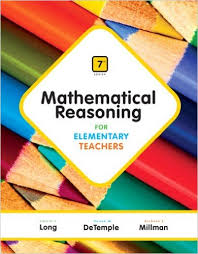 Calvin T. Long, Duane W. De Temple, Richard S. MillmanAddison Wesley; 7th editionISBN (Looseleaf and Code): 978-0321914743
ISBN (Code Only) 9780321199911Catalog Description: 

3 Credits (3 hrs. lec.) This course is intended to build or reinforce a foundation in fundamental mathematics concepts and skills. It includes the concepts of geometry, measurement, probability, and statistics with an emphasis on problem solving and critical thinking. (2701015719) Prerequisite: MATH 1314 or placement by testing; College Level Readiness in Reading AND WritingCourse Learning Outcomes: 

The student will:Apply fundamental terms of geometry such as points, lines, and planes to describe two and three dimensional figuresMake and test conjectures about figures and geometric relationshipsUse a variety of methods to identify and justify congruency and similarity of geometricPerform geometric transformationsDemonstrate fundamental probability techniques and apply those techniques to solve.Explain the use of data collection and statistics as tools to reach reasonable conclusionsRecognize, examine, and utilize the basic principles of describing and presenting dataPerform measurement processes and explain the concept of a unit of measurementDevelop and use formulas for the perimeter, area, and volume for a variety of figuresBook SectionsChapter 99.1 	Graphical Representation of Data9.2 	Measures of Central Tendency and Variability9.3 	Statistical Inference and SamplingChapter 1010.1 	Empirical Probability10.2 	Principles of Counting 10.3 	Permutations and Combinations10.4 	Theoretical ProbabilityChapter 1111.1 	Figures in the Plane 11.2 	Curves and Polygons in the Plane11.3 	Figures in Space 11.4 	NetworksChapter 1212.1 	The Measurement Process12.2 	Area and Perimeter 12.3 	The Pythagorean Theorem 12.4 	Surface Area and VolumeChapter 1313.1 	Rigid Motions and Similarity Transformations 13.2 	Patterns and Symmetries 13.3 	Tilings and Escher-like DesignChapter 1414.1 	Congruent Triangles14.2 	Constructing Geometric Figures14.3 	Similar Triangles